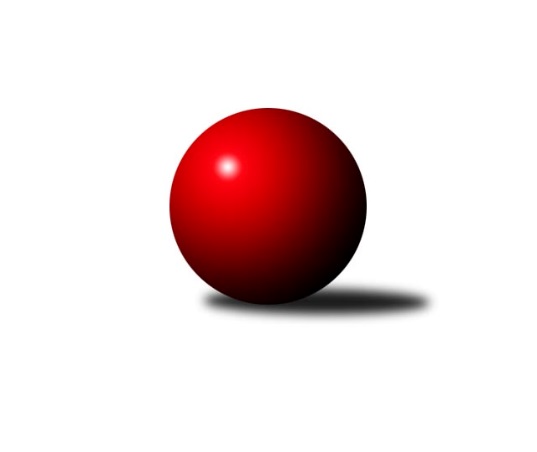 Č.8Ročník 2023/2024	5.6.2024 Krajský přebor Ústeckého kraje 2023/2024Statistika 8. kolaTabulka družstev:		družstvo	záp	výh	rem	proh	skore	sety	průměr	body	plné	dorážka	chyby	1.	SKK Bílina	8	7	0	1	43.5 : 20.5 	(51.0 : 45.0)	2489	14	1743	745	48.8	2.	SKK Podbořany B	8	6	1	1	41.0 : 23.0 	(55.0 : 41.0)	2495	13	1725	771	44.8	3.	TJ Teplice Letná B	8	5	0	3	38.0 : 26.0 	(52.5 : 43.5)	2508	10	1749	759	46.5	4.	Sokol Ústí n. L.	8	3	1	4	28.5 : 35.5 	(47.0 : 49.0)	2439	7	1704	736	59.3	5.	TJ KK Louny	7	3	0	4	25.0 : 31.0 	(38.0 : 46.0)	2428	6	1712	716	53.3	6.	Sokol Spořice	8	3	0	5	28.0 : 36.0 	(44.5 : 51.5)	2332	6*	1658	673	55.4	7.	TJ Elektrárny Kadaň B	8	2	0	6	26.0 : 38.0 	(50.5 : 45.5)	2440	4	1722	718	50.6	8.	TJ Lokomotiva Ústí n. L. C	7	1	0	6	18.0 : 38.0 	(33.5 : 50.5)	2357	2	1676	681	57.9Tabulka doma:		družstvo	záp	výh	rem	proh	skore	sety	průměr	body	maximum	minimum	1.	SKK Bílina	4	4	0	0	23.5 : 8.5 	(25.5 : 22.5)	2453	8	2487	2424	2.	SKK Podbořany B	4	3	0	1	20.0 : 12.0 	(29.0 : 19.0)	2575	6	2613	2530	3.	Sokol Ústí n. L.	4	2	1	1	17.5 : 14.5 	(25.5 : 22.5)	2345	5	2375	2304	4.	TJ Teplice Letná B	4	2	0	2	17.0 : 15.0 	(25.5 : 22.5)	2559	4	2662	2504	5.	Sokol Spořice	4	2	0	2	15.0 : 17.0 	(24.5 : 23.5)	2377	4	2408	2346	6.	TJ KK Louny	3	1	0	2	10.0 : 14.0 	(16.0 : 20.0)	2510	2	2574	2438	7.	TJ Elektrárny Kadaň B	4	1	0	3	13.0 : 19.0 	(24.5 : 23.5)	2475	2	2544	2422	8.	TJ Lokomotiva Ústí n. L. C	4	0	0	4	8.0 : 24.0 	(18.5 : 29.5)	2441	0	2485	2393Tabulka venku:		družstvo	záp	výh	rem	proh	skore	sety	průměr	body	maximum	minimum	1.	SKK Podbořany B	4	3	1	0	21.0 : 11.0 	(26.0 : 22.0)	2475	7	2597	2304	2.	TJ Teplice Letná B	4	3	0	1	21.0 : 11.0 	(27.0 : 21.0)	2496	6	2583	2386	3.	SKK Bílina	4	3	0	1	20.0 : 12.0 	(25.5 : 22.5)	2498	6	2560	2425	4.	TJ KK Louny	4	2	0	2	15.0 : 17.0 	(22.0 : 26.0)	2408	4	2526	2273	5.	TJ Lokomotiva Ústí n. L. C	3	1	0	2	10.0 : 14.0 	(15.0 : 21.0)	2329	2	2492	2074	6.	TJ Elektrárny Kadaň B	4	1	0	3	13.0 : 19.0 	(26.0 : 22.0)	2431	2	2576	2341	7.	Sokol Spořice	4	1	0	3	13.0 : 19.0 	(20.0 : 28.0)	2320	2*	2501	1948	8.	Sokol Ústí n. L.	4	1	0	3	11.0 : 21.0 	(21.5 : 26.5)	2463	2	2552	2362Tabulka podzimní části:		družstvo	záp	výh	rem	proh	skore	sety	průměr	body	doma	venku	1.	SKK Bílina	8	7	0	1	43.5 : 20.5 	(51.0 : 45.0)	2489	14 	4 	0 	0 	3 	0 	1	2.	SKK Podbořany B	8	6	1	1	41.0 : 23.0 	(55.0 : 41.0)	2495	13 	3 	0 	1 	3 	1 	0	3.	TJ Teplice Letná B	8	5	0	3	38.0 : 26.0 	(52.5 : 43.5)	2508	10 	2 	0 	2 	3 	0 	1	4.	Sokol Ústí n. L.	8	3	1	4	28.5 : 35.5 	(47.0 : 49.0)	2439	7 	2 	1 	1 	1 	0 	3	5.	TJ KK Louny	7	3	0	4	25.0 : 31.0 	(38.0 : 46.0)	2428	6 	1 	0 	2 	2 	0 	2	6.	Sokol Spořice	8	3	0	5	28.0 : 36.0 	(44.5 : 51.5)	2332	6* 	2 	0 	2 	1 	0 	3	7.	TJ Elektrárny Kadaň B	8	2	0	6	26.0 : 38.0 	(50.5 : 45.5)	2440	4 	1 	0 	3 	1 	0 	3	8.	TJ Lokomotiva Ústí n. L. C	7	1	0	6	18.0 : 38.0 	(33.5 : 50.5)	2357	2 	0 	0 	4 	1 	0 	2Tabulka jarní části:		družstvo	záp	výh	rem	proh	skore	sety	průměr	body	doma	venku	1.	SKK Bílina	0	0	0	0	0.0 : 0.0 	(0.0 : 0.0)	0	0 	0 	0 	0 	0 	0 	0 	2.	Sokol Spořice	0	0	0	0	0.0 : 0.0 	(0.0 : 0.0)	0	0 	0 	0 	0 	0 	0 	0 	3.	Sokol Ústí n. L.	0	0	0	0	0.0 : 0.0 	(0.0 : 0.0)	0	0 	0 	0 	0 	0 	0 	0 	4.	TJ KK Louny	0	0	0	0	0.0 : 0.0 	(0.0 : 0.0)	0	0 	0 	0 	0 	0 	0 	0 	5.	TJ Lokomotiva Ústí n. L. C	0	0	0	0	0.0 : 0.0 	(0.0 : 0.0)	0	0 	0 	0 	0 	0 	0 	0 	6.	TJ Teplice Letná B	0	0	0	0	0.0 : 0.0 	(0.0 : 0.0)	0	0 	0 	0 	0 	0 	0 	0 	7.	SKK Podbořany B	0	0	0	0	0.0 : 0.0 	(0.0 : 0.0)	0	0 	0 	0 	0 	0 	0 	0 	8.	TJ Elektrárny Kadaň B	0	0	0	0	0.0 : 0.0 	(0.0 : 0.0)	0	0 	0 	0 	0 	0 	0 	0 Zisk bodů pro družstvo:		jméno hráče	družstvo	body	zápasy	v %	dílčí body	sety	v %	1.	Pavlína Černíková 	SKK Bílina 	6	/	8	(75%)	11.5	/	16	(72%)	2.	Štefan Kutěra 	Sokol Spořice 	6	/	8	(75%)	11	/	16	(69%)	3.	Tomáš Čecháček 	TJ Teplice Letná B 	6	/	8	(75%)	10	/	16	(63%)	4.	Lukáš Uhlíř 	SKK Bílina 	6	/	8	(75%)	10	/	16	(63%)	5.	Daniela Hlaváčová 	TJ KK Louny 	5.5	/	7	(79%)	10	/	14	(71%)	6.	Zdeněk Hošek 	TJ Elektrárny Kadaň B 	5.5	/	8	(69%)	12	/	16	(75%)	7.	Václav Valenta ml.	TJ KK Louny 	5	/	5	(100%)	9	/	10	(90%)	8.	Milan Schoř 	Sokol Ústí n. L. 	5	/	6	(83%)	9	/	12	(75%)	9.	Vladislav Krusman 	SKK Podbořany B 	5	/	7	(71%)	10.5	/	14	(75%)	10.	Zdeněk Vítr 	SKK Bílina 	5	/	7	(71%)	10	/	14	(71%)	11.	Pavel Stupka 	SKK Podbořany B 	5	/	7	(71%)	9	/	14	(64%)	12.	Jindřich Formánek 	TJ Teplice Letná B 	5	/	7	(71%)	8	/	14	(57%)	13.	Petr Kunt ml.	Sokol Ústí n. L. 	5	/	8	(63%)	9.5	/	16	(59%)	14.	Petr Kunt st.	Sokol Ústí n. L. 	5	/	8	(63%)	8.5	/	16	(53%)	15.	Petr Staněk 	Sokol Ústí n. L. 	4.5	/	8	(56%)	9	/	16	(56%)	16.	Martin Vích 	SKK Bílina 	4	/	4	(100%)	6	/	8	(75%)	17.	Vojtěch Filip 	TJ Teplice Letná B 	4	/	4	(100%)	4	/	8	(50%)	18.	Rudolf Hofmann 	SKK Podbořany B 	4	/	5	(80%)	9	/	10	(90%)	19.	Jitka Rollová 	TJ KK Louny 	4	/	5	(80%)	7	/	10	(70%)	20.	Kamil Srkal 	SKK Podbořany B 	4	/	5	(80%)	7	/	10	(70%)	21.	Barbora Ambrová 	TJ Elektrárny Kadaň B 	4	/	6	(67%)	7	/	12	(58%)	22.	Tomáš Rabas 	TJ Teplice Letná B 	4	/	7	(57%)	10	/	14	(71%)	23.	Rudolf Březina 	TJ Teplice Letná B 	4	/	8	(50%)	8.5	/	16	(53%)	24.	Jiřina Kařízková 	Sokol Spořice 	4	/	8	(50%)	8.5	/	16	(53%)	25.	Jiří Pavelka 	SKK Bílina 	4	/	8	(50%)	5.5	/	16	(34%)	26.	Marek Půta 	SKK Podbořany B 	3	/	5	(60%)	5	/	10	(50%)	27.	Kateřina Ambrová 	TJ Elektrárny Kadaň B 	3	/	6	(50%)	6	/	12	(50%)	28.	Antonín Onderka 	TJ Elektrárny Kadaň B 	3	/	7	(43%)	8	/	14	(57%)	29.	Václav Kordulík 	Sokol Spořice 	3	/	7	(43%)	7	/	14	(50%)	30.	Jitka Sottnerová 	TJ Lokomotiva Ústí n. L. C 	3	/	7	(43%)	5	/	14	(36%)	31.	Nataša Triščová 	TJ Elektrárny Kadaň B 	2.5	/	6	(42%)	6	/	12	(50%)	32.	Martin Čecho 	SKK Bílina 	2.5	/	6	(42%)	4	/	12	(33%)	33.	Josef Matoušek 	TJ Lokomotiva Ústí n. L. C 	2	/	2	(100%)	3	/	4	(75%)	34.	Leona Radová 	SKK Podbořany B 	2	/	2	(100%)	3	/	4	(75%)	35.	Jaroslav Štěpánek 	Sokol Spořice 	2	/	2	(100%)	3	/	4	(75%)	36.	Vlastimil Heryšer 	SKK Podbořany B 	2	/	3	(67%)	3.5	/	6	(58%)	37.	David Marcelly 	SKK Podbořany B 	2	/	4	(50%)	5	/	8	(63%)	38.	Jana Černá 	Sokol Spořice 	2	/	4	(50%)	4	/	8	(50%)	39.	Květuše Strachoňová 	TJ Lokomotiva Ústí n. L. C 	2	/	5	(40%)	4	/	10	(40%)	40.	Alexandr Moróc 	TJ Lokomotiva Ústí n. L. C 	2	/	6	(33%)	6	/	12	(50%)	41.	Josef Jiřinský 	TJ Teplice Letná B 	2	/	6	(33%)	4.5	/	12	(38%)	42.	Horst Schmiedl 	Sokol Spořice 	2	/	6	(33%)	4	/	12	(33%)	43.	Marcela Bořutová 	TJ Lokomotiva Ústí n. L. C 	2	/	6	(33%)	3.5	/	12	(29%)	44.	Jitka Jindrová 	Sokol Spořice 	1.5	/	4	(38%)	3	/	8	(38%)	45.	Matěj Petýrek 	TJ Lokomotiva Ústí n. L. C 	1	/	1	(100%)	2	/	2	(100%)	46.	Jan Zach 	TJ Elektrárny Kadaň B 	1	/	1	(100%)	2	/	2	(100%)	47.	Zuzana Tiličková 	TJ Lokomotiva Ústí n. L. C 	1	/	1	(100%)	1	/	2	(50%)	48.	Vlastimil Procházka 	SKK Podbořany B 	1	/	1	(100%)	1	/	2	(50%)	49.	Roman Moucha 	SKK Bílina 	1	/	1	(100%)	1	/	2	(50%)	50.	Milan Bašta 	TJ KK Louny 	1	/	2	(50%)	2	/	4	(50%)	51.	Eliška Holakovská 	TJ Lokomotiva Ústí n. L. C 	1	/	2	(50%)	1	/	4	(25%)	52.	Radek Jung 	TJ KK Louny 	1	/	2	(50%)	1	/	4	(25%)	53.	Petr Bílek 	Sokol Ústí n. L. 	1	/	3	(33%)	3	/	6	(50%)	54.	Petr Strnad 	TJ Elektrárny Kadaň B 	1	/	3	(33%)	2.5	/	6	(42%)	55.	Robert Ambra 	TJ Elektrárny Kadaň B 	1	/	4	(25%)	4	/	8	(50%)	56.	Václav Valenta st.	TJ KK Louny 	1	/	4	(25%)	3	/	8	(38%)	57.	Roman Exner 	TJ Lokomotiva Ústí n. L. C 	1	/	4	(25%)	3	/	8	(38%)	58.	Jiří Wetzler 	Sokol Spořice 	1	/	4	(25%)	1	/	8	(13%)	59.	Martin Lukeš 	TJ Teplice Letná B 	1	/	5	(20%)	3.5	/	10	(35%)	60.	Jitka Šálková 	SKK Bílina 	1	/	6	(17%)	3	/	12	(25%)	61.	Pavel Bidmon 	TJ Elektrárny Kadaň B 	1	/	6	(17%)	2	/	12	(17%)	62.	Zdenek Ramajzl 	TJ Lokomotiva Ústí n. L. C 	1	/	7	(14%)	5	/	14	(36%)	63.	Jindřich Wolf 	Sokol Ústí n. L. 	1	/	8	(13%)	5	/	16	(31%)	64.	Miroslav Sodomka 	TJ KK Louny 	0.5	/	2	(25%)	2	/	4	(50%)	65.	Petr Andres 	Sokol Spořice 	0.5	/	4	(13%)	3	/	8	(38%)	66.	Martin Dolejší 	TJ Teplice Letná B 	0	/	1	(0%)	1	/	2	(50%)	67.	Veronika Šílová 	TJ KK Louny 	0	/	1	(0%)	0	/	2	(0%)	68.	Josef Strachoň st.	TJ Lokomotiva Ústí n. L. C 	0	/	1	(0%)	0	/	2	(0%)	69.	Martin Václavek 	TJ KK Louny 	0	/	1	(0%)	0	/	2	(0%)	70.	Martin Lázna 	TJ KK Louny 	0	/	1	(0%)	0	/	2	(0%)	71.	František Pfeifer 	TJ KK Louny 	0	/	2	(0%)	1	/	4	(25%)	72.	Ladislav Mandinec 	SKK Podbořany B 	0	/	4	(0%)	2	/	8	(25%)	73.	Kristýna Ausbuherová 	SKK Podbořany B 	0	/	5	(0%)	0	/	10	(0%)	74.	Petr Kuneš 	Sokol Ústí n. L. 	0	/	7	(0%)	3	/	14	(21%)	75.	Miroslav Kesner 	TJ KK Louny 	0	/	7	(0%)	1	/	14	(7%)Průměry na kuželnách:		kuželna	průměr	plné	dorážka	chyby	výkon na hráče	1.	Louny, 1-2	2531	1769	762	53.5	(421.8)	2.	Podbořany, 1-4	2530	1771	759	49.0	(421.7)	3.	TJ Teplice Letná, 1-4	2527	1759	768	49.0	(421.3)	4.	TJ Lokomotiva Ústí nad Labem, 1-4	2484	1743	741	49.9	(414.1)	5.	Kadaň, 1-2	2481	1731	750	48.1	(413.6)	6.	Bílina, 1-2	2415	1703	711	50.4	(402.5)	7.	Sokol Spořice, 1-2	2345	1663	682	56.3	(391.0)	8.	Sokol Ústí, 1-2	2291	1625	666	61.9	(381.9)Nejlepší výkony na kuželnách:Louny, 1-2TJ KK Louny	2704	8. kolo	Jitka Rollová 	TJ KK Louny	518	8. koloSKK Podbořany B	2597	2. kolo	Jitka Rollová 	TJ KK Louny	504	4. koloTJ Elektrárny Kadaň B	2576	7. kolo	Václav Valenta ml.	TJ KK Louny	480	7. koloTJ KK Louny	2574	4. kolo	Rudolf Hofmann 	SKK Podbořany B	476	2. koloTJ KK Louny	2517	7. kolo	Václav Valenta ml.	TJ KK Louny	467	4. koloSokol Spořice	2460	4. kolo	Daniela Hlaváčová 	TJ KK Louny	466	8. koloTJ KK Louny	2438	2. kolo	Vladislav Krusman 	SKK Podbořany B	458	2. koloTJ Lokomotiva Ústí n. L. C	2382	8. kolo	Václav Valenta ml.	TJ KK Louny	455	8. kolo		. kolo	Antonín Onderka 	TJ Elektrárny Kadaň B	453	7. kolo		. kolo	Pavel Bidmon 	TJ Elektrárny Kadaň B	451	7. koloPodbořany, 1-4SKK Podbořany B	2613	4. kolo	Rudolf Hofmann 	SKK Podbořany B	467	4. koloSKK Podbořany B	2600	1. kolo	David Marcelly 	SKK Podbořany B	465	8. koloTJ Teplice Letná B	2583	7. kolo	David Marcelly 	SKK Podbořany B	464	1. koloSKK Podbořany B	2558	8. kolo	Lukáš Uhlíř 	SKK Bílina	457	4. koloSKK Podbořany B	2530	7. kolo	Tomáš Čecháček 	TJ Teplice Letná B	457	7. koloSKK Bílina	2493	4. kolo	Kamil Srkal 	SKK Podbořany B	455	1. koloTJ Elektrárny Kadaň B	2445	8. kolo	Leona Radová 	SKK Podbořany B	455	1. koloTJ Lokomotiva Ústí n. L. C	2420	1. kolo	Pavel Stupka 	SKK Podbořany B	452	4. kolo		. kolo	Martin Lukeš 	TJ Teplice Letná B	449	7. kolo		. kolo	Leona Radová 	SKK Podbořany B	444	4. koloTJ Teplice Letná, 1-4TJ Teplice Letná B	2662	2. kolo	Jitka Rollová 	TJ KK Louny	503	5. koloSKK Bílina	2560	6. kolo	Vojtěch Filip 	TJ Teplice Letná B	470	6. koloTJ Teplice Letná B	2558	6. kolo	Jindřich Formánek 	TJ Teplice Letná B	464	2. koloSokol Ústí n. L.	2539	2. kolo	Lukáš Uhlíř 	SKK Bílina	461	6. koloTJ KK Louny	2526	5. kolo	Vojtěch Filip 	TJ Teplice Letná B	461	2. koloTJ Teplice Letná B	2510	3. kolo	Václav Valenta ml.	TJ KK Louny	459	5. koloTJ Teplice Letná B	2504	5. kolo	Tomáš Čecháček 	TJ Teplice Letná B	455	2. koloTJ Elektrárny Kadaň B	2363	3. kolo	Tomáš Rabas 	TJ Teplice Letná B	446	2. kolo		. kolo	Daniela Hlaváčová 	TJ KK Louny	445	5. kolo		. kolo	Petr Kuneš 	Sokol Ústí n. L.	445	2. koloTJ Lokomotiva Ústí nad Labem, 1-4TJ Teplice Letná B	2560	4. kolo	Lukáš Uhlíř 	SKK Bílina	486	2. koloSokol Ústí n. L.	2552	7. kolo	Petr Staněk 	Sokol Ústí n. L.	449	7. koloSKK Bílina	2512	2. kolo	Vojtěch Filip 	TJ Teplice Letná B	447	4. koloTJ KK Louny	2490	6. kolo	Alexandr Moróc 	TJ Lokomotiva Ústí n. L. C	446	7. koloTJ Lokomotiva Ústí n. L. C	2485	7. kolo	Marcela Bořutová 	TJ Lokomotiva Ústí n. L. C	446	7. koloTJ Lokomotiva Ústí n. L. C	2485	4. kolo	Milan Bašta 	TJ KK Louny	437	6. koloTJ Lokomotiva Ústí n. L. C	2400	2. kolo	Tomáš Čecháček 	TJ Teplice Letná B	437	4. koloTJ Lokomotiva Ústí n. L. C	2393	6. kolo	Petr Kunt st.	Sokol Ústí n. L.	436	7. kolo		. kolo	Roman Exner 	TJ Lokomotiva Ústí n. L. C	436	4. kolo		. kolo	Jindřich Wolf 	Sokol Ústí n. L.	435	7. koloKadaň, 1-2SKK Podbořany B	2562	6. kolo	Štefan Kutěra 	Sokol Spořice	497	2. koloTJ Elektrárny Kadaň B	2544	4. kolo	Pavel Stupka 	SKK Podbořany B	460	6. koloSokol Spořice	2501	2. kolo	Zdeněk Hošek 	TJ Elektrárny Kadaň B	455	6. koloTJ Lokomotiva Ústí n. L. C	2492	5. kolo	Antonín Onderka 	TJ Elektrárny Kadaň B	454	4. koloTJ Elektrárny Kadaň B	2475	2. kolo	Rudolf Hofmann 	SKK Podbořany B	451	6. koloTJ Elektrárny Kadaň B	2458	6. kolo	Zdeněk Hošek 	TJ Elektrárny Kadaň B	446	5. koloTJ Elektrárny Kadaň B	2422	5. kolo	Zuzana Tiličková 	TJ Lokomotiva Ústí n. L. C	444	5. koloSokol Ústí n. L.	2398	4. kolo	Vlastimil Heryšer 	SKK Podbořany B	444	6. kolo		. kolo	Vladislav Krusman 	SKK Podbořany B	439	6. kolo		. kolo	Barbora Ambrová 	TJ Elektrárny Kadaň B	436	4. koloBílina, 1-2SKK Bílina	2487	8. kolo	Martin Čecho 	SKK Bílina	460	8. koloSKK Bílina	2467	3. kolo	Lukáš Uhlíř 	SKK Bílina	451	3. koloTJ Teplice Letná B	2454	8. kolo	Štefan Kutěra 	Sokol Spořice	448	7. koloSKK Bílina	2432	7. kolo	Tomáš Rabas 	TJ Teplice Letná B	443	8. koloSKK Bílina	2424	1. kolo	Daniela Hlaváčová 	TJ KK Louny	441	3. koloSokol Spořice	2372	7. kolo	Tomáš Čecháček 	TJ Teplice Letná B	438	8. koloTJ KK Louny	2343	3. kolo	Zdeněk Hošek 	TJ Elektrárny Kadaň B	436	1. koloTJ Elektrárny Kadaň B	2341	1. kolo	Martin Vích 	SKK Bílina	434	3. kolo		. kolo	Jitka Rollová 	TJ KK Louny	423	3. kolo		. kolo	Lukáš Uhlíř 	SKK Bílina	423	8. koloSokol Spořice, 1-2SKK Podbořany B	2438	5. kolo	Marek Půta 	SKK Podbořany B	447	5. koloSokol Spořice	2408	3. kolo	Petr Staněk 	Sokol Ústí n. L.	444	6. koloSokol Spořice	2396	6. kolo	Horst Schmiedl 	Sokol Spořice	426	3. koloTJ Teplice Letná B	2386	1. kolo	Petr Andres 	Sokol Spořice	423	6. koloSokol Ústí n. L.	2362	6. kolo	Pavel Stupka 	SKK Podbořany B	414	5. koloSokol Spořice	2357	1. kolo	Rudolf Hofmann 	SKK Podbořany B	413	5. koloSokol Spořice	2346	5. kolo	Milan Schoř 	Sokol Ústí n. L.	410	6. koloTJ Lokomotiva Ústí n. L. C	2074	3. kolo	Horst Schmiedl 	Sokol Spořice	409	5. kolo		. kolo	Tomáš Rabas 	TJ Teplice Letná B	408	1. kolo		. kolo	Jitka Sottnerová 	TJ Lokomotiva Ústí n. L. C	407	3. koloSokol Ústí, 1-2SKK Bílina	2425	5. kolo	Zdeněk Vítr 	SKK Bílina	454	5. koloSokol Ústí n. L.	2375	8. kolo	Lukáš Uhlíř 	SKK Bílina	443	5. koloSokol Ústí n. L.	2368	1. kolo	Martin Vích 	SKK Bílina	430	5. koloSokol Ústí n. L.	2334	5. kolo	Petr Kunt st.	Sokol Ústí n. L.	429	1. koloSKK Podbořany B	2304	3. kolo	Petr Staněk 	Sokol Ústí n. L.	427	5. koloSokol Ústí n. L.	2304	3. kolo	Petr Kunt st.	Sokol Ústí n. L.	419	5. koloTJ KK Louny	2273	1. kolo	Marek Půta 	SKK Podbořany B	419	3. koloSokol Spořice	1948	8. kolo	Štefan Kutěra 	Sokol Spořice	418	8. kolo		. kolo	Václav Valenta ml.	TJ KK Louny	416	1. kolo		. kolo	Jitka Rollová 	TJ KK Louny	415	1. koloČetnost výsledků:	8.0 : 0.0	1x	7.0 : 1.0	4x	6.0 : 2.0	5x	5.5 : 2.5	2x	5.0 : 3.0	4x	4.0 : 4.0	1x	3.0 : 5.0	4x	2.0 : 6.0	8x	1.0 : 7.0	3x